TopicAgenda ItemsTopic 1Item 1Item 2Item 3Topic 2Item 1Item 2Item 3Topic 3Item 1Item 2Item 3             TEAM MEETING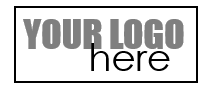 Date:Time:Meeting Called By:Facilitator:Attendees:Absent: